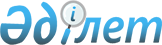 Об установлении базовых ставок платы за земельные участки при их предоставлении в частную собственностьПостановление акимата Костанайской области от 8 декабря 2011 года № 3 и Решение маслихата Костанайской области от 8 декабря 2011 года № 452. Зарегистрировано Департаментом юстиции Костанайской области 13 января 2012 года № 3792

      В соответствии со статьей 10 Земельного кодекса Республики Казахстан от 20 июня 2003 года акимат Костанайской области ПОСТАНОВЛЯЕТ и Костанайский областной маслихат РЕШИЛ:



      1. Установить базовые ставки платы за земельные участки при их предоставлении в частную собственность согласно приложению.



      2. Настоящее постановление и решение вводится в действие по истечении десяти календарных дней после дня его первого официального опубликования.      Аким

      Костанайской области                       С. Кулагин      Председатель сессии,

      секретарь Костанайского

      областного маслихата                       С. Тукенов      СОГЛАСОВАНО:      Начальник ГУ "Управление

      земельных отношений акимата

      Костанайской области"

      ___________________ Г. Тюркин      Начальник ГУ "Управление

      экономики и бюджетного

      планирования акимата

      Костанайской области"

      ___________________ Г. Кисленкова

Приложение           

к постановлению акимата № 3  

и решению маслихата № 452   

от 8 декабря 2011 года      Базовые ставки платы за земельные участки

при их предоставлении в частную собственность      Сноска. Приложение с изменением на казахском языке, текст на русском языке не изменяется, постановлением акимата Костанайской области от 14.03.2014 № 4 и решением маслихата Костанайской области от 14.03.2014 № 260 (вводится в действие по истечении десяти календарных дней после дня его первого официального опубликования).      Примечание: базовые ставки платы за земельные участки в городах применяются в пределах границ, определенных их генеральными планами.
					© 2012. РГП на ПХВ «Институт законодательства и правовой информации Республики Казахстан» Министерства юстиции Республики Казахстан
				Населенные пунктыБазовая ставка платы в тенге

за 1 квадратный метрБазовая ставка платы в тенге

за 1 квадратный метрГород Костанай

(областной центр)13571357Базовая ставка платы в

процентах от ставки

областного центраБазовая ставка платы в

процентах от ставки

областного центраГорода областного значения8585Города районного значения7575Поселки и сельские

населенные пункты,

расположенные в зонах:

лесостепной, степной и

сухостепной полупустынной

и пустыннойПоселкиСельские

населенные

пунктыПоселки и сельские

населенные пункты,

расположенные в зонах:

лесостепной, степной и

сухостепной полупустынной

и пустынной25

1815

10